ATIVIDADE DOMICILIAR  - DISTANCIAMENTO SOCIAL  COVID -19ATIVIDADES DE ARTE – 8º ANO APROFESSORA: JULIANOPERÍODO: DE 14 a 17 DE ABRILATIVIDADES REFERENTE A:  02 (DUAS) AULAS .Orientações: Fazer a leitura do texto que se encontra nas páginas:  54, 55, 56, 57 e 58 do livro de Arte. Fazer  um pequeno resumo da leitura feita. Apenas com os pontos mais importantes sobre a vida e a obra do artista apresentadoFazer o resumo no caderno de arteVou verificar os resumos posteriormente.Segue abaixo as imagens das paginas que deverão ser lidas: 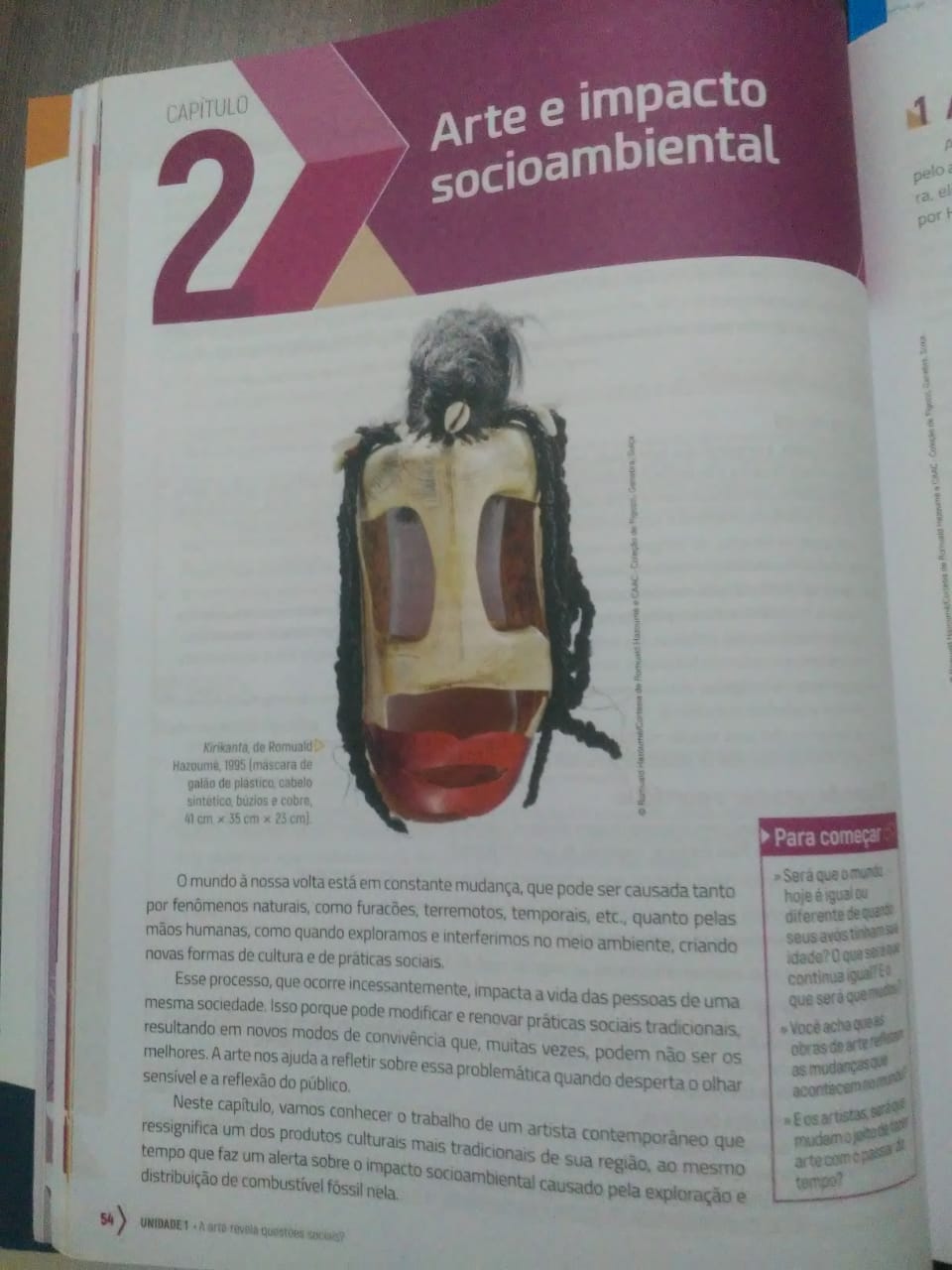 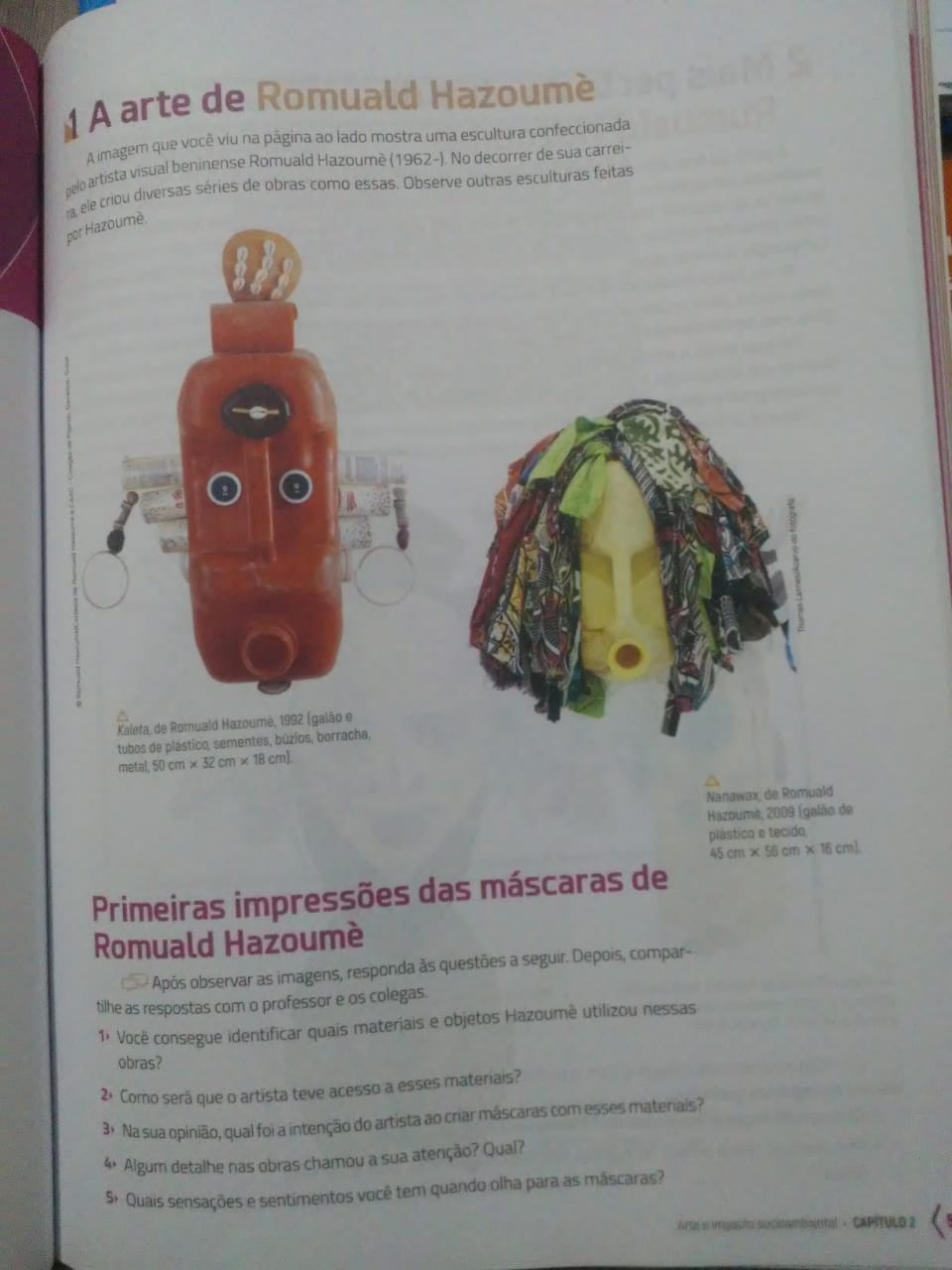 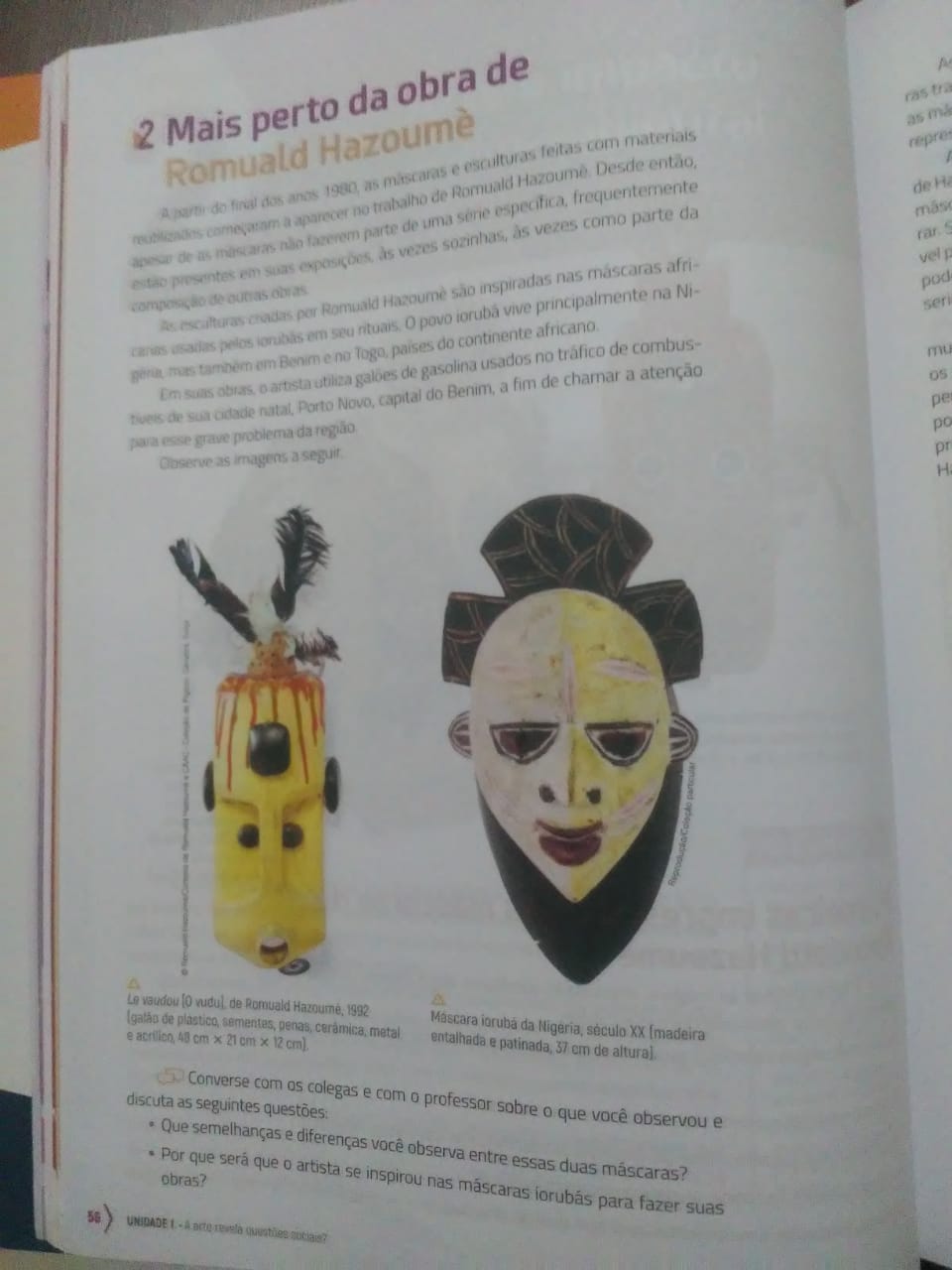 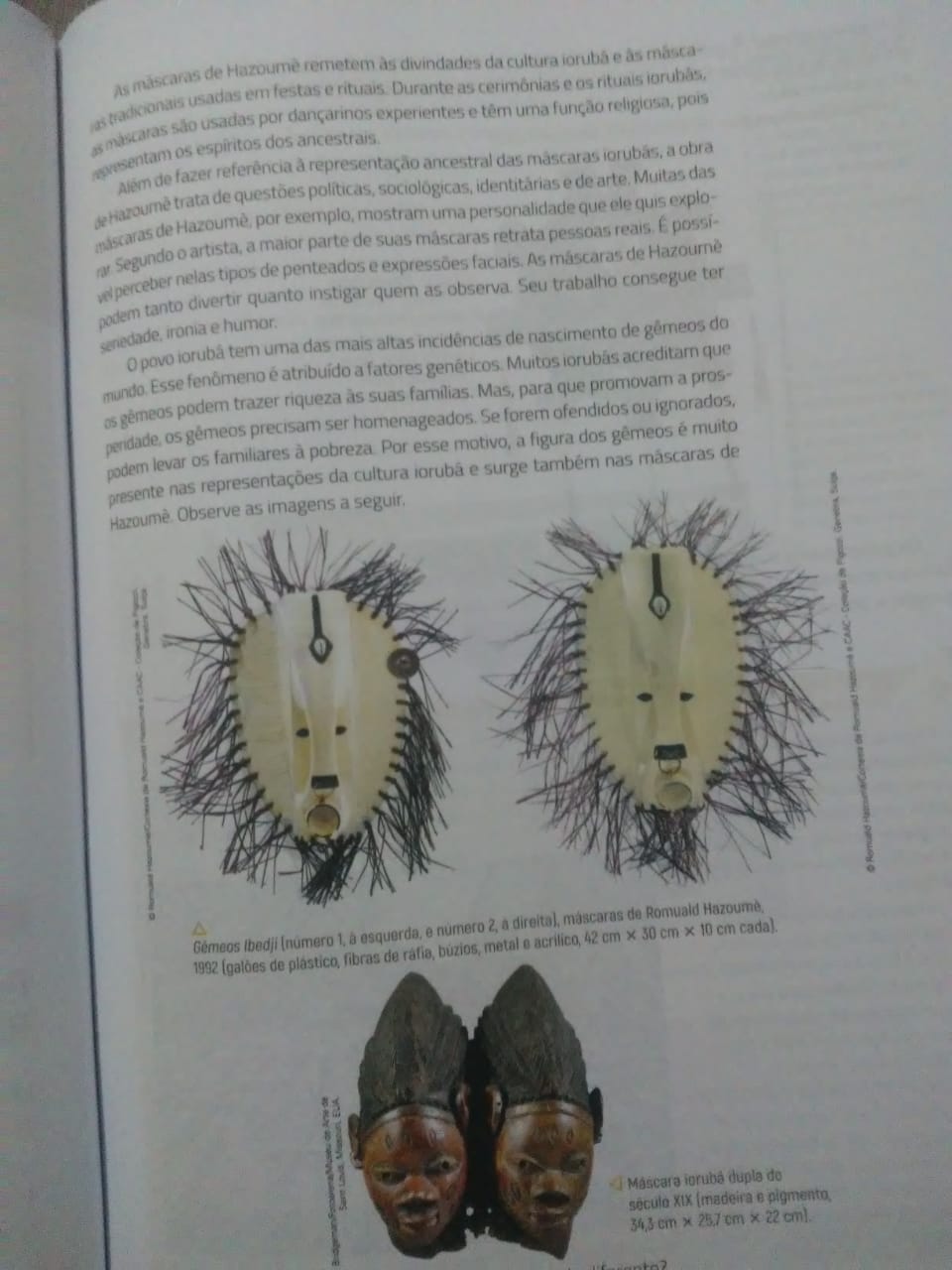 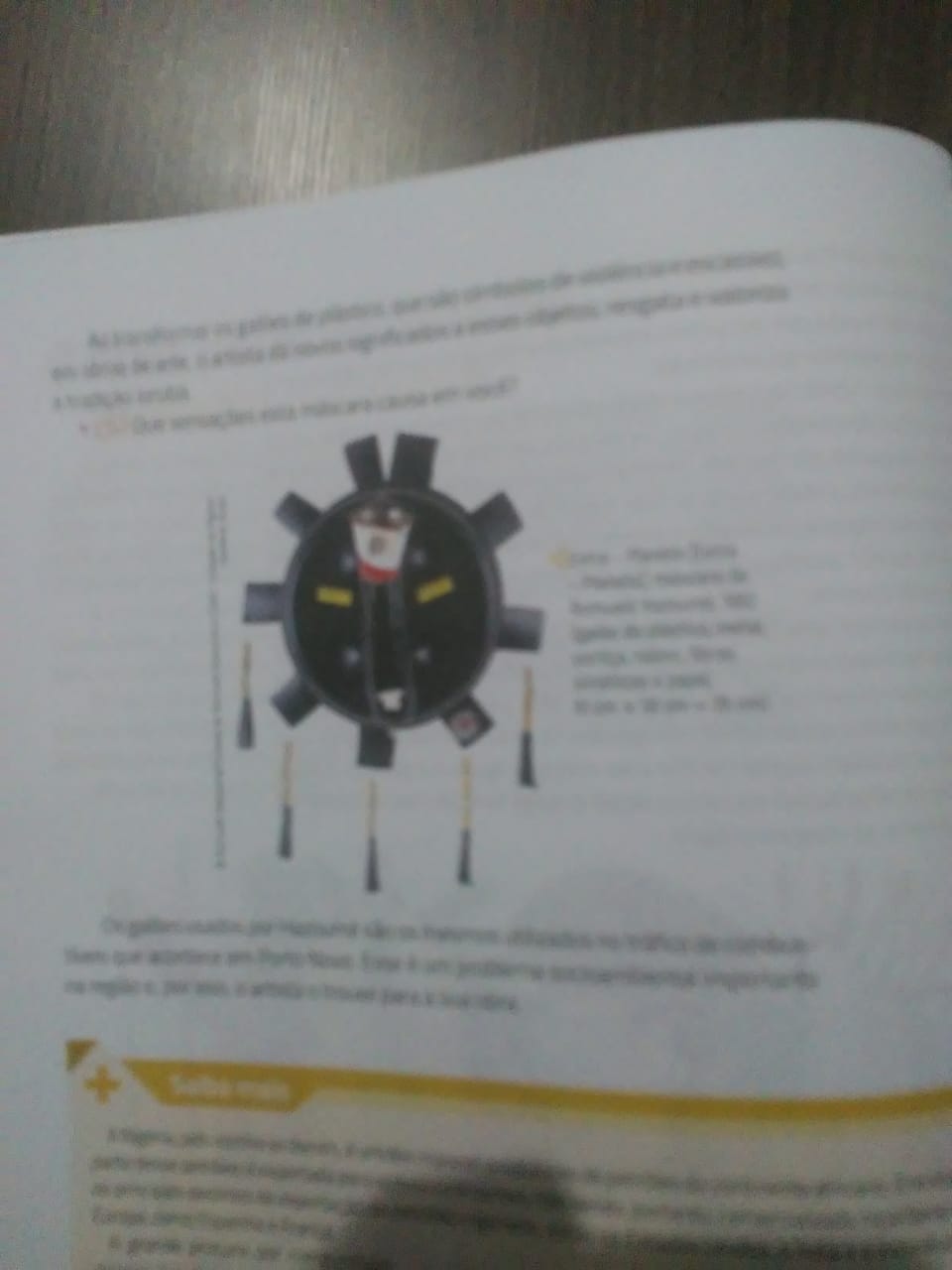 